	T.C.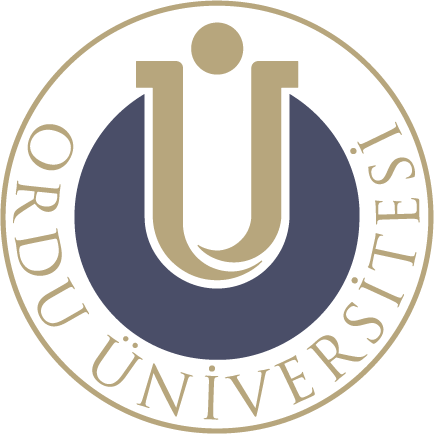 ORDU ÜNİVERSİTESİSağlık Bilimleri Enstitüsü MüdürlüğüDOKTORA TEZ İZLEME KOMİTESİ TEKLİFİÖĞRENCİ BİLGİLERİTEZ İZLEME KOMİTESİ ÜYELERİAdayın doktora tez çalışmasını izlemek üzere, yukarıda belirtilen öğretim üyeleri ‘Tez İzleme Komitesi’ olarak önerilmektedir.Gereği için bilgilerinize arz ederim................/.........../..............	  --------------------------------------……………………………….Anabilim Dalı Bşk    Ek: Anabilim/ Anasanat Dalı Akademik Kurul Kararı.Adı Soyadı:Öğrenci No:Anabilim Dalı:Programı:Statüsü:  Doktora                       Bütünleşik DoktoraÜnvanı,  Adı, SoyadıKurumu – Bölümü 